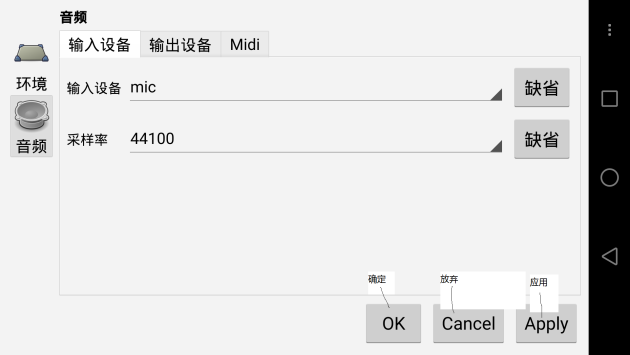 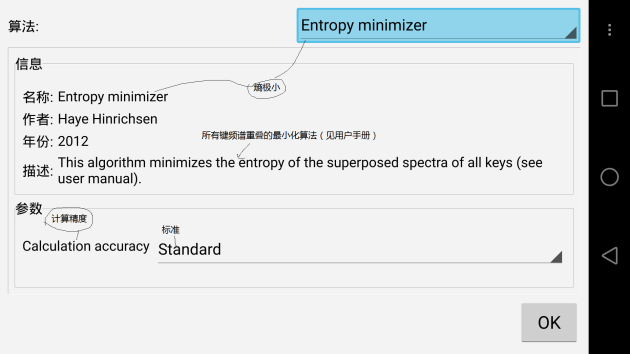 确定　　放弃　　应用熵极小　　所有键频谱重叠的最小化算法（见用户手册）　计算精度　　标准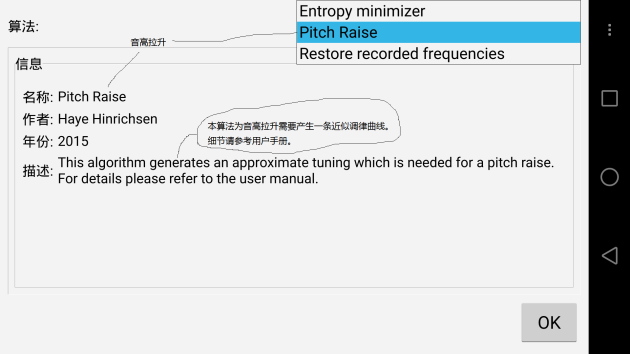 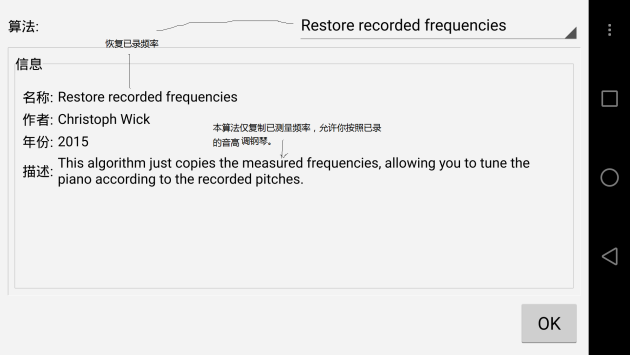 音高拉升　本算法为音高拉升需要产生一条近似调律曲线。细节请参考用户手册。恢复已录频率　本算法仅复制已测量频率，允许你按照已录的音高调钢琴。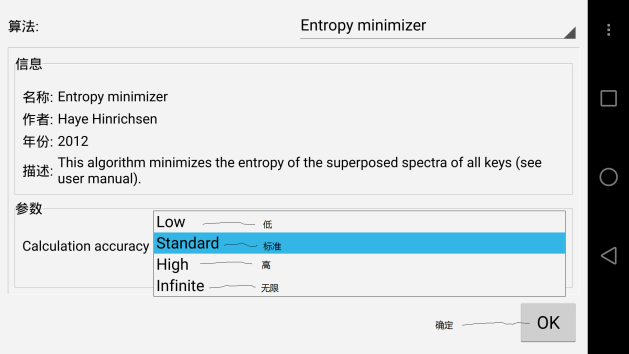 失谐　　已录　　已算　　已调　　关闭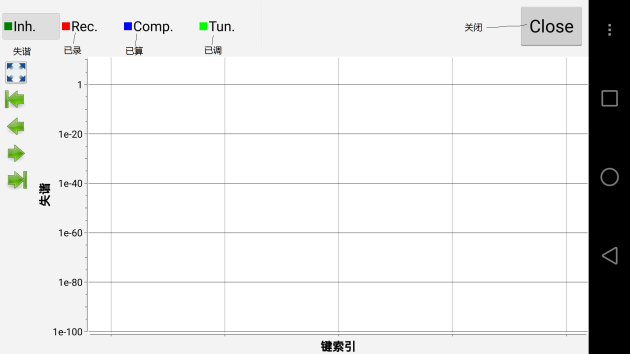 低　　　标准　　高　　无限　　确定 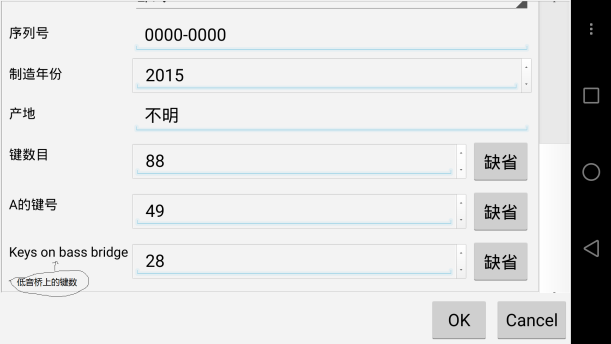 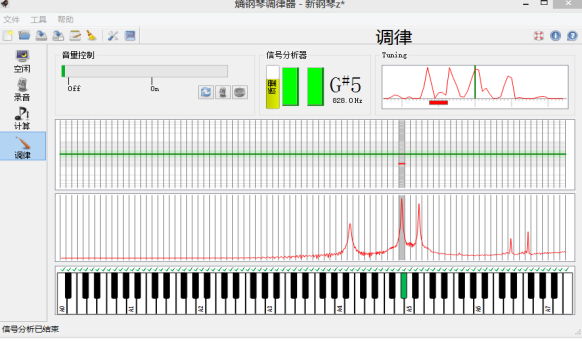 低音桥上的键数调律